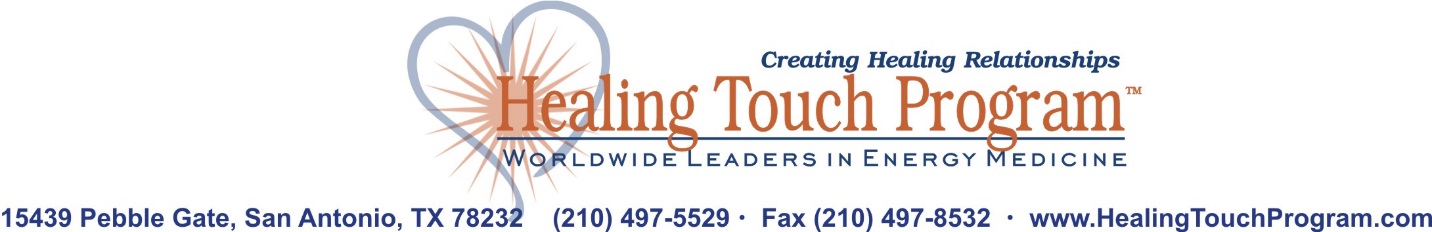 6/1/2017Healing Touch Class Transfer Request FormFrom June 1 through November 30, 2017, Healing Touch Program (HTP) is accepting other Healing Touch classes taken before May 1, 2017 for equivalent transfer. On December 1, 2017, the transfer process will no longer be available.Healing Touch Class Transfer Application ProcessComplete the Healing Touch Class Transfer Request Information below on page 2 in this document and save it on your computerCreate a scanned PDF copy of each original class certificate being evaluated for transferEmail your saved copy of this Healing Touch Class Transfer Request Form and all the class certificate copies to: certification@healingtouchprogram.com You will be contacted by Ann Darmstetter with approvalAfter approval, go to the HT Store Transfer page at http://www.healingtouchprogram.com/store/transfer-packets/  and purchase:One Certificate Transfer (covers the total number of certificates being transferred Each class notebook neededHealing Touch Class Transfer Requirements and FeesAs a professional, board certified and accredited education program, the consecutive five-level HTP classes have prerequisites that must be met.Individuals wishing to transfer their highest level class must transfer the prerequisite classes also if not taken with HTP.HTP Certificate Fee: $15 (includes all class certificates and program completion certificate being transferred)Healing Touch Level 1 Class TransferRequired HTP Level 1 Notebook: $35, plus shipping fee determined by locationPrerequisite: noneHealing Touch Level 2 Class Transfer Required HTP Level 2 Notebook - $35 plus shipping fee determined by locationPrerequisite: HTP Level 1 class certificate (HTP original or transferred)Healing Touch Level 3 Class Transfer Required HTP Level 3 Notebook - $35 plus shipping fee determined by locationPrerequisite: HTP Level 2 class certificate (HTP original or transferred)Healing Touch Level 4 Class Transfer Required HTP Level 4/5 Notebook - $35 plus shipping fee determined by locationPrerequisite: HTP Level 3 class certificate (HTP original or transferred)Healing Touch Level 5 Class Transfer Required HTP Level 4/5 Notebook - $35 plus shipping fee determined by location for individual class transfer (Note: this notebook does not need to purchased again if it is purchased for Level 4)Prerequisite: HTP Level 4 class certificate (HTP original or transferred)Healing Touch Program Completion Certificate TransferPrerequisite: HTP Level 5 class certificate (HTP original or transferred)Healing Touch Class Transfer Request InformationDate of Application:       Applicant InformationName (class certificate(s) will be issued to name provided):       Address:       Email Address:        Phone:       Class Transfer SelectionFor each class selected it is required to submit a copy of the class completion certificate you currently hold. You will be notified of approval of certificates and will be given a code to purchase the corresponding class transfer online.  Healing Touch Level 1  Healing Touch Level 2  Healing Touch Level 3  Healing Touch Level 4  Healing Touch Level 5  Healing Touch Program Completion Certificate